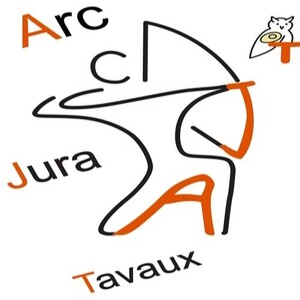 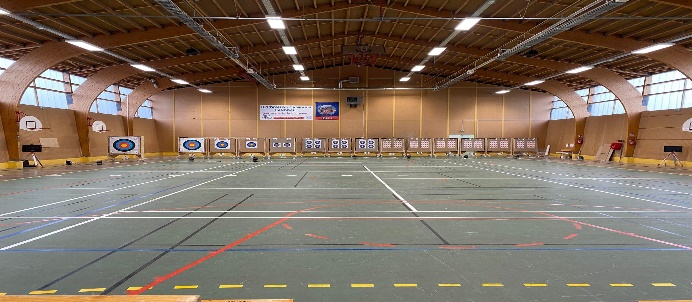 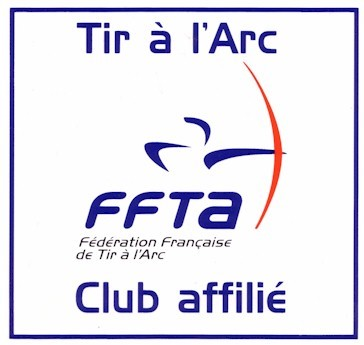 Le club d’ARC JURA TAVAUX (AJT)a le plaisir de vous inviter à sonConcours salle sélectif championnats de France 2023le samedi 25 novembre et le dimanche 26 novembre 2023 Gymnase Pierre Mendes France, rue de l’Abergement 39500 TAVAUXDepuis A39 : sortie 6, Dole-Choisey, puis direction Beaune-Chalon (parcours non fléché)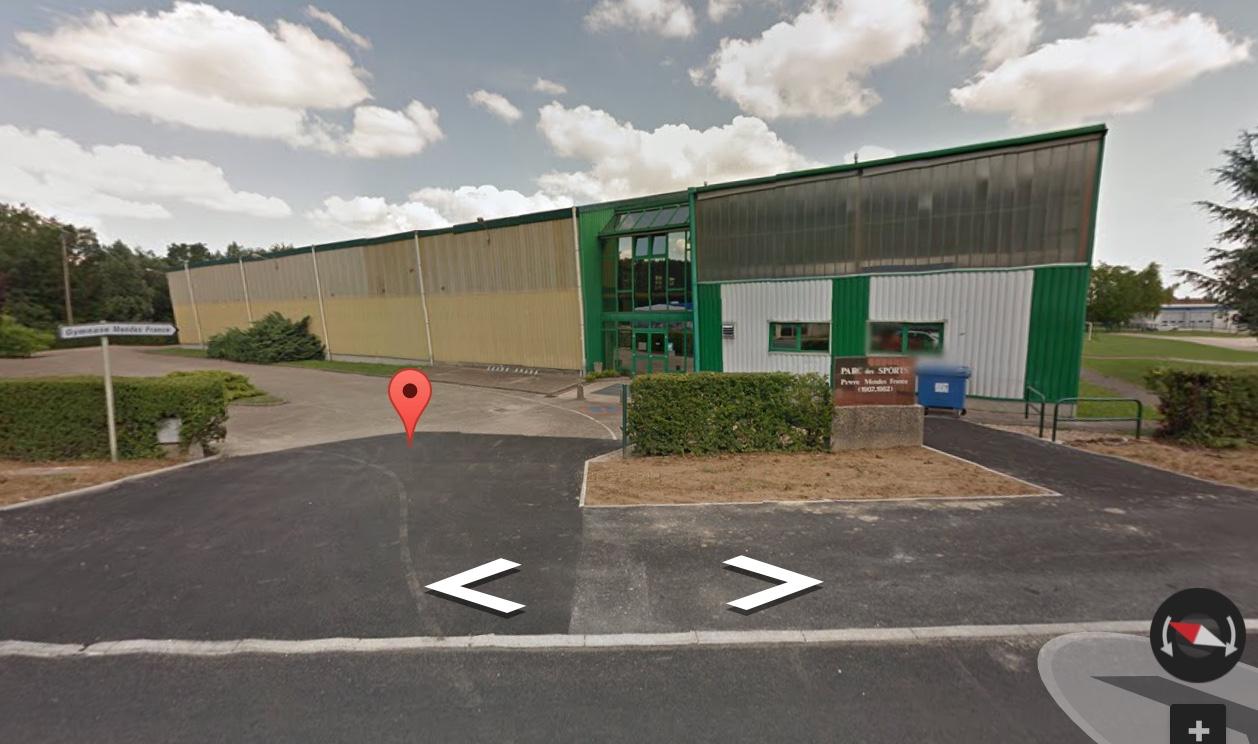 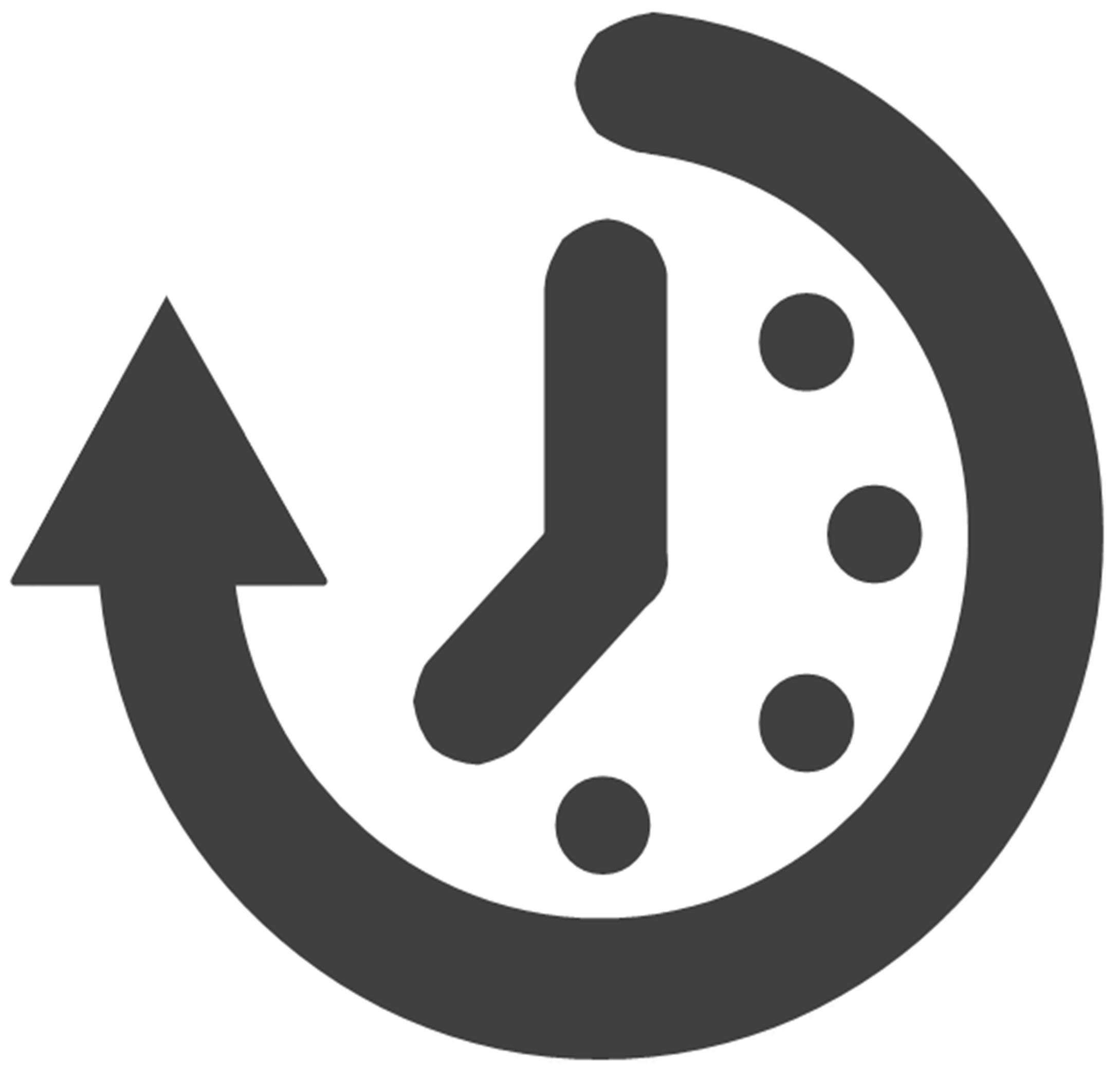 Tirs en deux séries de 10 volées de 3 flèches, rythme de tir selon participation : AB/CD ou ABC.Pas de de classement par équipes. 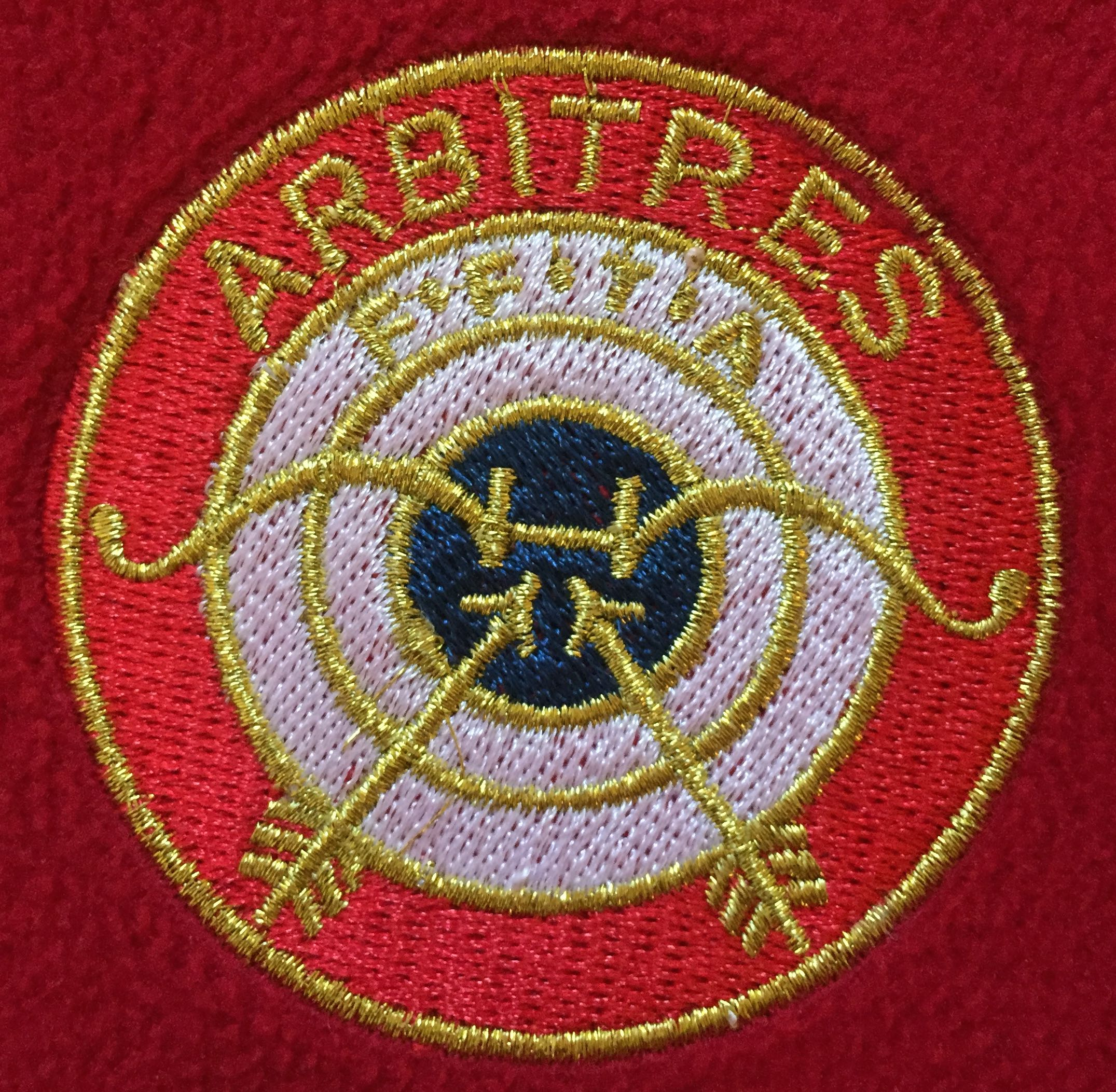 Arbitres : Alain GRAS, Bruno HUBERT (Sam), René-Yves TROUSSET (Dim)Sont obligatoires : licence FFTA ou pièce d'identité, chaussures de sportLes archers doivent être licenciés pour la saison 2023 catégorie “A-compétition”Montant des inscriptions :       U21, S1, S2, S3 : 1 départ 10€   2 départs 18€   3 départs 26€ U11, U13, U15, U18 : 1 départ 8€     2 départs 14€   3 départs 20€Buffet – Buvette :  à votre disposition pendant la durée du concours : Boissons chaudes et froides, Sandwiches, Gaufres …Blasons et catégories suivant règlement FFTA :Inscriptions :            Les inscriptions sont à retourner avant le mercredi 18 novembre 2023. En indiquant les noms, prénoms, N° licence, catégories, arc, blason de chaque archer et le nom, prénom et n° de téléphone du responsable du club.          Les inscriptions sont à envoyer à l’adresse mail suivante :                inscriptionsconcourstavaux@gmail.com                  Aucune inscription ne sera prise par téléphone             Vos contacts : Amélie CUENIN (Présidente) tel : 07.85.18.70.95                                                Alexandre SANCEY (secrétaire) tel :06.59.96.79.32                                           ARC JURA TAVAUX     email : inscriptionsconcourstavaux@gmail.com Club : ___________________________________________Responsable : 	Nom : ____________________	Tél : _____________________Coordonnées GPSouCoordonnées décimalesN  47° 2'38.78" Latitude = 47.044106°E  5°23'59.61"Longitude = 5.399892°Horaires :Samedi après-midiDimanche matinDimanche après-midiOuverture du greffe :16h308h0013h00Début de l’échauffement :17h308h3013H30Début des tirs 18h009h0014h00Remise des récompensesVers 17h30ClassiquesU13/U15 : 60cm monoU18 à Seniors (1-2-3) : mono 40cm ou tri-spots verticaux à l’inscription pour les juniors à seniors. Aucun changement ne se fera le jour du concours.PouliesTri-spots verticaux 40 cmArcs nusU18 : 60cm monoU21 à Seniors (1-2-3) : mono de 40cm ou tri-spots verticaux à l'inscription. Aucun changement ne se fera le jour du concours.Nom PrénomLicenceCatégorieArmeBlasonDépart (Samedi AMDimanche M/AM)